Supplementary Material1. Supplementary Tables :Supplementary Table S1. Primers used for PCR of rv3091 genes and its complementary mutagenic oligonucleotides used in this study.Supplementary Table S2. NCBI accession numbers for mycobacteria Rv3091 homologs sequencespMV261 vector sequence and multiple cloning site (MCS)AAAGCCACGTTGTGTCTCAAAATCTCTGATGTTACATTGCACAAGATAAAAATATATCATCATGAACAATAAAACTGTCTGCTTACATAAACAGTAATACAAGGGGTGTTATGAGCCATATTCAACGGGAAACGTCTTGCTCGAGGCCGCGATTAAATTCCAACATGGATGCTGATTTATATGGGTATAAATGGGCTCGCGATAATGTCGGGCAATCAGGTGCGACAATCTATCGCTTGTATGGGAAGCCCCATGCGCCAGAGTTGTTTCTGAAACATGGCAAAGGTAGCGTTGCCAATGATGTTACAGATGAGATGGTCAGACTAAACTGGCTGACGGAATTTATGCCTCTTCCGACCATCAAGCATTTTATCCGTACTCCTGATGATGCATGGTTACTCACCACTGCGATCCCCGGGAAAACAGCATTCCAGGTATTAGAAGAATATCCTGATTCAGGTGAAAATATTGTTGATGCGCTGGCAGTGTTCCTGCGCCGGTTGCATTCGATTCCTGTTTGTAATTGTCCTTTTAACAGCGATCGCGTATTTCGTCTCGCTCAGGCGCAATCACGAATGAATAACGGTTTGGTTGATGCGAGTGATTTTGATGACGAGCGTAATGGCTGGCCTGTTGAACAAGTCTGGAAAGAAATGCATAATCTTTTGCCATTCTCACCGGATTCAGTCGTCACTCATGGTGATTTCTCACTTGATAACCTTATTTTTGACGAGGGGAAATTAATAGGTTGTATTGATGTTGGACGAGTCGGAATCGCAGACCGATACCAGGATCTTGCCATCCTATGGAACTGCCTCGGTGAGTTTTCTCCTTCATTACAGAAACGGCTTTTTCAAAAATATGGTATTGATAATCCTGATATGAATAAATTGCAGTTTCATTTGATGCTCGATGAGTTTTTCTAATCAGAATTGGTTAATTGGTTGTAACACTGGCAGAGCATTACGCTGACTTGACGGGACGGCGGCTTTGTTGAATAAATCGAACTTTTGCTGAGTTGAAGGATCAGATCACGCATCTTCCCGACAACGCAGACCGTTCCGTGGCAAAGCAAAAGTTCAAAATCACCAACTGGTCCACCTACAACAAAGCTCTCATCAACCGTGGCTCCCTCACTTTCTGGCTGGATGATGGGGCGATTCAGGCCTGGTATGAGTCAGCAACACCTTCTTCACGAGGCAGACCTCACTAGTTCCACTGAGCGTCAGACCCCGTAGAAAAGATCAAAGGATCTTCTTGAGATCCTTTTTTTCTGCGCGTAATCTGCTGCTTGCAAACAAAAAAACCACCGCTACCAGCGGTGGTTTGTTTGCCGGATCAAGAGCTACCAACTCTTTTTCCGAAGGTAACTGGCTTCAGCAGAGCGCAGATACCAAATACTGTCCTTCTAGTGTAGCCGTAGTTAGGCCACCACTTCAAGAACTCTGTAGCACCGCCTACATACCTCGCTCTGCTAATCCTGTTACCAGTGGCTGCTGCCAGTGGCGATAAGTCGTGTCTTACCGGGTTGGACTCAAGACGATAGTTACCGGATAAGGCGCAGCGGTCGGGCTGAACGGGGGGTTCGTGCACACAGCCCAGCTTGGAGCGAACGACCTACACCGAACTGAGATACCTACAGCGTGAGCATTGAGAAAGCGCCACGCTTCCCGAAGGGAGAAAGGCGGACAGGTATCCGGTAAGCGGCAGGGTCGGAACAGGAGAGCGCACGAGGGAGCTTCCAGGGGGAAACGCCTGGTATCTTTATAGTCCTGTCGGGTTTCGCCACCTCTGACTTGAGCGTCGATTTTTGTGATGCTCGTCAGGGGGGCGGAGCCTATGGAAAAACGCCAGCAACGCGGCCTTTTTACGGTTCCTGGCCTTTTGCTGGCCTTTTGCTCACATGTTCTTTCCTGCGTTATCCCCTGATTCTGTGGATAACCGTATTACCGCCTTTGAGTGAGCTGATACCGCTCGCCGCAGCCGAACGACCGAGCGCAACGCGTGAGCCCACCAGCTCCGTAAGTTCGGGTGCTGTGTGGCTCGTACCCGCGCATTCAGGCGGCAGGGGGTCTAACGGGTCTAAGGCGGCGTGTACGGCCGCCACAGCGGCTCTTAGCGGCCCGGAAACGTCCTCGAAACGACGCATGTGTTCCTCCTGGTTGGTACAGGTGGTTGGGGGTGCTCGGCTGTCGCTGGTGTTTCATCATCAGGGCTCGACGGGAGAGCGGGGGAGTGTGCAGTTGTGGGGTGGCCCCTCAGCGAAATATCTGACTTGGAGCTCGTGTCGGACCATACACCGGTGATTAATCGTGGTTTATTATCAAGCGTGAGCCACGTCGCCGACGAATTTGAGCAGCTCTGGCTGCCGTACTGGTCCCTGGCAAGCGACGATCTGCTCGAGGGGATCTACCGCCAAAGCCGCGCGTCGGCCCTAGGCCGCCGGTACATCGAGGCGAACCCAACAGCGCTGGCAAACCTGCTGGTCGTGGACGTAGACCATCCAGACGCAGCGCTCCGAGCGCTCAGCGCCCGGGGGTCCCATCCGCTGCCCAACGCGATCGTGGGCAATCGCGCCAACGGCCACGCACACGCAGTGTGGGCACTCAACGCCCCTGTTCCACGCACCGAATACGCGCGGCGTAAGCCGCTCGCATACATGGCGGCGTGCGCCGAAGGCCTTCGGCGCGCCGTCGATGGCGACCGCAGTTACTCAGGCCTCATGACCAAAAACCCCGGCCACATCGCCTGGGAAACGGAATGGCTCCACTCAGATCTCTACACACTCAGCCACATCGAGGCCGAGCTCGGCGCGAACATGCCACCGCCGCGCTGGCGTCAGCAGACCACGTACAAAGCGGCTCCGACGCCGCTAGGGCGGAATTGCGCACTGTTCGATTCCGTCAGGTTGTGGGCCTATCTTCCCGCCCTCATGCGGATCTACCTGCCGACCCGGAACGTGGACGGACTCGGCCGCGCGATCTATGCCGAGTGCCACGCGCGAAACGCCGAATTTCCGTGCAACGACGTGTGTCCCGGACCGCTACCGGACAGCGAGGTCCGCGCCATCGCCAACAGCATTTGGCGTTGGATCACAACCAAGTCGCGCATTTGGGCGGACGGGATCGTGGTCTACGAGGCCACACTCAGTGCGCGCCATGCGGCCATCTCGCGGAAGGGCGCAGCAGCGCGCACGGCGGCGAGCACAGTTGCGCGGCGCGCAAAGTCCGCGTCAGCCATGGAGGCATTGCTATGAGCGACGGCTACAGCGACGGCTACAGCGACGGCTACAACTGGCAGCCGACTGTCCGCAAAAAGCGGCGCGTGACCGCCGCCGAAGGCGCTCGAATCACCGGACTATCCGAACGCCACGTCGTCCGGCTCGTGGCGCAGGAACGCAGCGAGTGGTTCGCCGAGCAGGCTGCACGCCGCGAACGCATCCGCGCCTATCACGACGACGAGGGCCACTCTTGGCCGCAAACGGCCAAACATTTCGGGCTGCATCTGGACACCGTTAAGCGACTCGGCTATCGGGCGAGGAAAGAGCGTGCGGCAGAACAGGAAGCGGCTCAAAAGGCCCACAACGAAGCCGACAATCCACCGCTGTTCTAACGCAATTGGGGAGCGGGTGTCGCGGGGGTTCCGTGGGGGGTTCCGTTGCAACGGGTCGGACAGGTAAAAGTCCTGGTAGACGCTAGTTTTCTGGTTTGGGCCATGCCTGTCTCGTTGCGTGTTTCGTTGCGTCCGTTTTGAATACCAGCCAGACGAGACGGGGTTCTACGAATCTTGGTCGATACCAAGCCATTTCCGCTGAATATCGTGGAGCTCACCGCCAGAATCGGTGGTTGTGGTGATGTACGTGGCGAACTCCGTTGTAGTGCTTGTGGTGGCATCCGTGGCGCGGCCGCGGTACCAGTGACGCGGTCTCAAGCGTCGAGCGTCGCCAGCGTGTCGAGGATGTCGAAGTCGTAGCCGTCGGCGCTGGCGATGTAGACCTGCTGGTCGAATTGACTGTCGCGCATACACATCGGGCCCCGGGGCCCGTCGAACCCGACATCGTGCGCGGATGCCATCAGGTCCGGTATCTCGGGGGAGTGGGCCCGCTGGAAGATGGCCTCGAGCGCAAGCAGACCCTCGTAACAGGATTCGGCCATCGCGTTGAGCGGTGGCGCGTCGGCGCCGTAGCGGGCGACGTAGCTGCCCATCAGGTCCATGGCACCCGCGGTGGCCAGTGAACTGAAGTACGCCGCGGCGACATAGAGGTTTTCGGTGGAGCCGGCGCCGCTGGCCAGCAGCATGTTCTCCTCCATCAGCGGGCTGAACCGCGCCATGCGGTCGTGCCCGCCGGCGCGCGCGAACTCGCGGTTGAACAACACGGCGTCCTGGCCGACGAGCAGCATCAACACGGCCTGCGCCCCCGACGCGATGGCCTTGCGGACAGGTGCGCGGAAATCGTCGGTGCCGTACGGGACGTAGATCTCCCGTCTGAGCTCGAGGTCCAGATCTCGGCAGTACGCGCGGGCGGCCGCGGCGGAACGGCGCGGCCAGATGTAGTCATCGCCGACCAGGCACCAGGACCGGATGCCGAAGTGGTCGCGCAGCCAGGCGAGCGCGGGCGCGATCTGGATCTGCGGTGTCTCGCCTGTGCAGAACACGCCCGGTGTGCGTTCACCGCCCTCGTACAACGAGGTGTAGACGTACGGGATGCGGTCGCGGACCACCGGGGAGATGCGGTTGCGCACGGCCGAGATGTGCCAGCCGGTCACGGCGTCGAGACCGTGACCTCGCAACCGGTCGGCGACGGTCCGGGCGACGTCGTCGCCGGGCGCTCCGCCGTCGAGCACCTCGATGGTGACCTTGCGGCCCTGCAGGCCGCCTCGGTCGTTGACCTCCTTGGCCGCGAGCTCGGCCACGGCCTCGCACGAAGGCGCGAAGATTCCCGCTGGCCCTTGAAGCGGAATCACCAGCCCGACGCGGAACTCAACCTCGCCGTCCTGCACTCCAGATCACCGTCGATCCCGTGTAGTCTGCGCTTCAAAGCTTTCTAGCAGAAATAATTCATTCTGAACAGACCCCGCCGTCGACACGAGGAGACACCCACCATGGCCGCCGGACAGCAGCGCCGCCCCAACCTCCTGCTGCCGTTGGTGCGTCTGACCCACCTCGCGGAGTCGGCGATCGAACGCGTGCTCGCGGACTCGTCGCTCAAGATCGAGGACTGGCGCGTGCTCGACGAGTTGGCCGGACGGCGCACCGTGCCCATGAGCGATCTCGCGCAGGCCACGCTGATCACGGGTCCGACTCTCACCAGAACCGTCGATCGCCTTGTGTCGCAAGGGATCATCTACCGGACTGCCGATCTGCATGACCGCCGGCGGGTGCTCGTGGCGTTGACCCCGCGGGGGCGGACGCTGCGCAACCGCCTGGTGGACGCGGTAGCCGAGGCCGAGTGTGCGGCTTTTGAATCGTGCGGGCTGGACGTCGACCAGTTGCGCGAACTCGTCGACACCACCTCGAATTTGACTTCGTAACCACCCGCGCCCGGCGCGGGCGTTCACCCTTGACTTTTATTTTCATCTGGATATATTTCGGGTGAATGGAAAGGGGTGACCATGCCGACCTACACATTCCGTTGTTCCCACTGCGGTCCCTTCGATCTCACCTGCGCGATCTCCGAGCGCGATGCGGCGGCGACCTGTCCGGAGTGCCGGACGCCGGCGCGCCGGGTCTTCGGTTCGGTAGGGCTGACGACATTCACCGCGGGACATCACCGCGCATTCGACGCGGCGTCCGCGAGCGCCGAAAGTCCCACGGTGGTGAAGTCGATTCCCGCAGGCGCGGACCGCCCGCGGGCCCCGCGCCGCAATCCCGGTCTACCGAGTCTGCCGAGGTACTAGCGACATGGGTGGCGTCGGGCTCTTCTACGTGGGTGCGGTGCTCATCATCGACGGGCTGATGCTGCTGGGCCGCATCAGCCCACGAGGCGCAACACCGCTGAACTTCTTCGTCGGCGGACTGCAGGTGGTGACGCCTACGGTGCTGATCCTGCAGTCCGGCGGAGACGCGGCCGTGATCTTCGCGGCCTCCGGGCTCTACCTGTTCGGCTTCACCTACCTGTGGGTGGCCATCAACAACGTGACCGACTGGGACGGAGAAGGTCTCGGATGGTTCTCGCTGTTCGTCGCGATCGCCGCACTCGGCTACTCGTGGCACGCGTTCACCGCCGAGGCCGACCCGGCGTTCGGGGTGATCTGGCTGCTGTGGGCAGTGCTGTGGTTCATGCTGTTCCTGCTGCTCGGCCTGGGGCACGACGCACTGGGGCCCGCCGTCGGGTTCGTCGCGGTGGCCGAAGGCGTGATCACCGCCGCCGTGCCGGCCTTCCTGATCGTGTCGGGCAACTGGGAAACCGGCCCGCTCCCCGCCGCGGTCATCGCCGTGATCGGTTTTGCCGCAGTTGTTCTCGCATACCCCATCGGGCGCCGTCTCGCAGCGCCGTCAGTCACCAACCCTCCACCGGCCGCGCTCGCGGCCACCACCCGATAAGAGAAAGGGAGTCCACATGCCCGAGGTAGTTTTGGATCCTCACCACCACCACCACCACACTAGTCAGCTGCAGAATTCATATGCATCGATGGTTAACTAGCGTACGATCGACTGCCAGGCATCAAATAAAACGAAAGGCTCAGTCGAAAGACTGGGCCTTTCGTTTTATGCCATCATGGCCGCGGTGATCAGCTAGCCACCTGACGTCGGGGGGGGGGGThe 6×His tag site is indicated in red. The termination codon site is indicated in bold.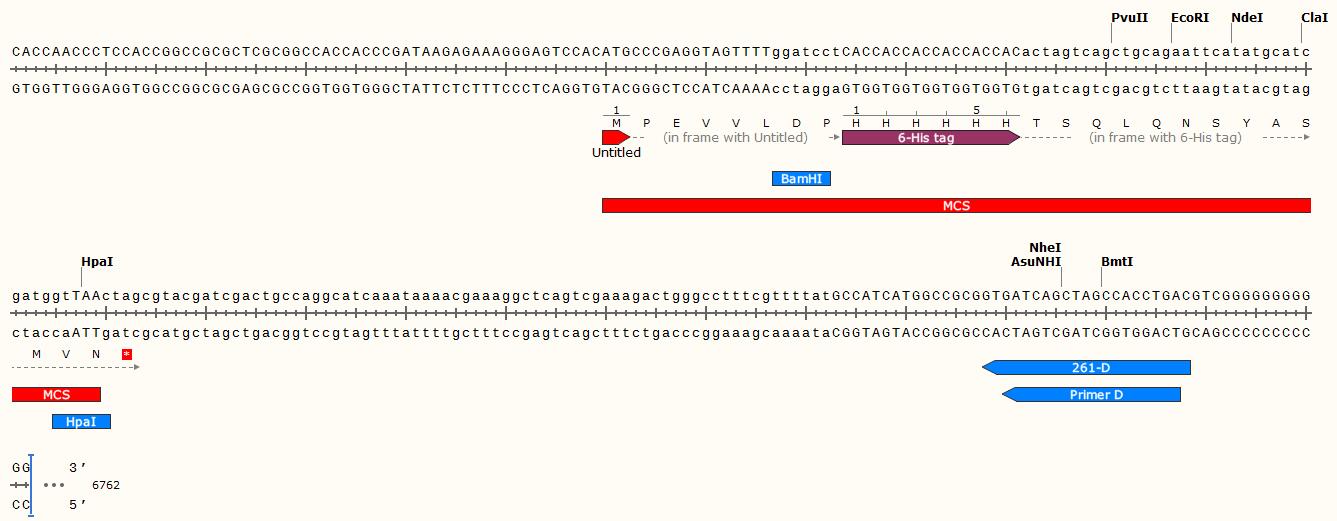 pMV361-eGFP sequence and eGFP siteAATGTAGTCTTATGCAATACTCTTGTAGTCTTGCAACATGGTAACGATGAGTTAGCAACATGCCTTACAAGGAGAGAAAAAGCACCGTGCATGCCGATTGGTGGAAGTAAGGTGGTACGATCGTGCCTTATTAGGAAGGCAACAGACGGGTCTGACATGGATTGGACGAACCACTGAATTGCCGCATTGCAGAGATATTGTATTTAAGTGCCTAGCTCGATACATAAACGGGTCTCTCTGGTTAGACCAGATCTGAGCCTGGGAGCTCTCTGGCTAACTAGGGAACCCACTGCTTAAGCCTCAATAAAGCTTGCCTTGAGTGCTTCAAGTAGTGTGTGCCCGTCTGTTGTGTGACTCTGGTAACTAGAGATCCCTCAGACCCTTTTAGTCAGTGTGGAAAATCTCTAGCAGTGGCGCCCGAACAGGGACTTGAAAGCGAAAGGGAAACCAGAGGAGCTCTCTCGACGCAGGACTCGGCTTGCTGAAGCGCGCACGGCAAGAGGCGAGGGGCGGCGACTGGTGAGTACGCCAAAAATTTTGACTAGCGGAGGCTAGAAGGAGAGAGATGGGTGCGAGAGCGTCAGTATTAAGCGGGGGAGAATTAGATCGCGATGGGAAAAAATTCGGTTAAGGCCAGGGGGAAAGAAAAAATATAAATTAAAACATATAGTATGGGCAAGCAGGGAGCTAGAACGATTCGCAGTTAATCCTGGCCTGTTAGAAACATCAGAAGGCTGTAGACAAATACTGGGACAGCTACAACCATCCCTTCAGACAGGATCAGAAGAACTTAGATCATTATATAATACAGTAGCAACCCTCTATTGTGTGCATCAAAGGATAGAGATAAAAGACACCAAGGAAGCTTTAGACAAGATAGAGGAAGAGCAAAACAAAAGTAAGACCACCGCACAGCAAGCGGCCGCTGATCTTCAGACCTGGAGGAGGAGATATGAGGGACAATTGGAGAAGTGAATTATATAAATATAAAGTAGTAAAAATTGAACCATTAGGAGTAGCACCCACCAAGGCAAAGAGAAGAGTGGTGCAGAGAGAAAAAAGAGCAGTGGGAATAGGAGCTTTGTTCCTTGGGTTCTTGGGAGCAGCAGGAAGCACTATGGGCGCAGCGTCAATGACGCTGACGGTACAGGCCAGACAATTATTGTCTGGTATAGTGCAGCAGCAGAACAATTTGCTGAGGGCTATTGAGGCGCAACAGCATCTGTTGCAACTCACAGTCTGGGGCATCAAGCAGCTCCAGGCAAGAATCCTGGCTGTGGAAAGATACCTAAAGGATCAACAGCTCCTGGGGATTTGGGGTTGCTCTGGAAAACTCATTTGCACCACTGCTGTGCCTTGGAATGCTAGTTGGAGTAATAAATCTCTGGAACAGATTTGGAATCACACGACCTGGATGGAGTGGGACAGAGAAATTAACAATTACACAAGCTTAATACACTCCTTAATTGAAGAATCGCAAAACCAGCAAGAAAAGAATGAACAAGAATTATTGGAATTAGATAAATGGGCAAGTTTGTGGAATTGGTTTAACATAACAAATTGGCTGTGGTATATAAAATTATTCATAATGATAGTAGGAGGCTTGGTAGGTTTAAGAATAGTTTTTGCTGTACTTTCTATAGTGAATAGAGTTAGGCAGGGATATTCACCATTATCGTTTCAGACCCACCTCCCAACCCCGAGGGGACCCGACAGGCCCGAAGGAATAGAAGAAGAAGGTGGAGAGAGAGACAGAGACAGATCCATTCGATTAGTGAACGGATCTCGACGGTATCGGTTTTAAAAGAAAAGGGGGGATTGGGGGGTACAGTGCAGGGGAAAGAATAGTAGACATAATAGCAACAGACATACAAACTAAAGAATTACAAAAACAAATTACAAAAATTCAAAATTTTATCGACCTGAGGTAATTATAACCCGGGCCCTATATATGGATCCAATTGCAATGATCATCATGACAGATCTGCGCGCGATCGATCTTACGCGTGCTAGCCCAATTCGATAATTCCACGGGGTTGGGGTTGCGCCTTTTCCAAGGCAGCCCTGGGTTTGCGCAGGGACGCGGCTGCTCTGGGCGTGGTTCCGGGAAACGCAGCGGCGCCGACCCTGGGTCTCGCACATTCTTCACGTCCGTTCGCAGCGTCACCCGGATCTTCGCCGCTACCCTTGTGGGCCCCCCGGCGACGCTTCCTGCTCCGCCCCTAAGTCGGGAAGGTTCCTTGCGGTTCGCGGCGTGCCGGACGTGACAAACGGAAGCCGCACGTCTCACTAGTACCCTCGCAGACGGACAGCGCCAGGGAGCAATGGCAGCGCGCCGACCGCGATGGGCTGTGGCCAATAGCGGCTGCTCAGCAGGGCGCGCCGAGAGCAGCGGCCGGGAAGGGGCGGTGCGGGAGGCGGGGTGTGGGGCGGTAGTGTGGGCCCTGTTCCTGCCCGCGCGGTGTTCCGCATTCTGCAAGCCTCCGGAGCGCACGTCGGCAGTCGGCTCCCTCGTTCCGAATTGGGCTCGACCGGTCGCCACCATGGTGAGCAAGGGCGAGGAGCTGTTCACCGGGGTGGTGCCCATCCTGGTCGAGCTGGACGGCGACGTAAACGGCCACAAGTTCAGCGTGTCCGGCGAGGGCGAGGGCGATGCCACCTACGGCAAGCTGACCCTGAAGTTCATCTGCACCACCGGCAAGCTGCCCGTGCCCTGGCCCACCCTCGTGACCACCCTGACCTACGGCGTGCAGTGCTTCAGCCGCTACCCCGACCACATGAAGCAGCACGACTTCTTCAAGTCCGCCATGCCCGAAGGCTACGTCCAGGAGCGCACCATCTTCTTCAAGGACGACGGCAACTACAAGACCCGCGCCGAGGTGAAGTTCGAGGGCGACACCCTGGTGAACCGCATCGAGCTGAAGGGCATCGACTTCAAGGAGGACGGCAACATCCTGGGGCACAAGCTGGAGTACAACTACAACAGCCACAACGTCTATATCATGGCCGACAAGCAGAAGAACGGCATCAAGGTGAACTTCAAGATCCGCCACAACATCGAGGACGGCAGCGTGCAGCTCGCCGACCACTACCAGCAGAACACCCCCATCGGCGACGGCCCCGTGCTGCTGCCCGACAACCACTACCTGAGCACCCAGTCCGCCCTGAGCAAAGACCCCAACGAGAAGCGCGATCACATGGTCCTGCTGGAGTTCGTGACCGCCGCCGGGATCACTCTCGGCATGGACGAGCTGTACAAGTAAAGCGGCCGCGACTCTAGAGGTACCGGTTGTTAACGTTAGCCGGCTACATGGCGCAATCACTAGAGCGGCCGCCACCGCGGAATTAATTCGAGCTCGGTACCTTTAAGACCAATGACTTACAAGGCAGCTGTAGATCTTAGCCACTTTTTAAAAGAAAAGGGGGGACTGGAAGGGCTAATTCACTCCCAACGAAGACAAGATCTGCTTTTTGCTTGTACTGGGTCTCTCTGGTTAGACCAGATCTGAGCCTGGGAGCTCTCTGGCTAACTAGGGAACCCACTGCTTAAGCCTCAATAAAGCTTGCCTTGAGTGCTTCAAGTAGTGTGTGCCCGTCTGTTGTGTGACTCTGGTAACTAGAGATCCCTCAGACCCTTTTAGTCAGTGTGGAAAATCTCTAGCAGTAGTAGTTCATGTCATCTTATTATTCAGTATTTATAACTTGCAAAGAAATGAATATCAGAGAGTGAGAGGAACTTGTTTATTGCAGCTTATAATGGTTACAAATAAAGCAATAGCATCACAAATTTCACAAATAAAGCATTTTTTTCACTGCATTCTAGTTGTGGTTTGTCCAAACTCATCAATGTATCTTATCATGTCTGGCTCTAGCTATCCCGCCCCTAACTCCGCCCATCCCGCCCCTAACTCCGCCCAGTTCCGCCCATTCTCCGCCCCATGGCTGACTAATTTTTTTTATTTATGCAGAGGCCGAGGCCGCCTCGGCCTCTGAGCTATTCCAGAAGTAGTGAGGAGGCTTTTTTGGAGGCCTAGGGACGTACCCAATTCGCCCTATAGTGAGTCGTATTACGCGCGCTCACTGGCCGTCGTTTTACAACGTCGTGACTGGGAAAACCCTGGCGTTACCCAACTTAATCGCCTTGCAGCACATCCCCCTTTCGCCAGCTGGCGTAATAGCGAAGAGGCCCGCACCGATCGCCCTTCCCAACAGTTGCGCAGCCTGAATGGCGAATGGCGCGACGCGCCCTGTAGCGGCGCATTAAGCGCGGCGGGTGTGGTGGTTACGCGCAGCGTGACCGCTACACTTGCCAGCGCCCTAGCGCCCGCTCCTTTCGCTTTCTTCCCTTCCTTTCTCGCCACGTTCGCCGGCTTTCCCCGTCAAGCTCTAAATCGGGGGCTCCCTTTAGGGTTCCGATTTAGTGCTTTACGGCACCTCGACCCCAAAAAACTTGATTAGGGTGATGGTTCACGTAGTGGGCCATCGCCCTGATAGACGGTTTTTCGCCCTTTGACGTTGGAGTCCACGTTCTTTAATAGTGGACTCTTGTTCCAAACTGGAACAACACTCAACCCTATCTCGGTCTATTCTTTTGATTTATAAGGGATTTTGCCGATTTCGGCCTATTGGTTAAAAAATGAGCTGATTTAACAAAAATTTAACGCGAATTTTAACAAAATATTAACGTTTACAATTTCCCAGGTGGCACTTTTCGGGGAAATGTGCGCGGAACCCCTATTTGTTTATTTTTCTAAATACATTCAAATATGTATCCGCTCATGAGACAATAACCCTGATAAATGCTTCAATAATATTGAAAAAGGAAGAGTATGAGTATTCAACATTTCCGTGTCGCCCTTATTCCCTTTTTTGCGGCATTTTGCCTTCCTGTTTTTGCTCACCCAGAAACGCTGGTGAAAGTAAAAGATGCTGAAGATCAGTTGGGTGCACGAGTGGGTTACATCGAACTGGATCTCAACAGCGGTAAGATCCTTGAGAGTTTTCGCCCCGAAGAACGTTTTCCAATGATGAGCACTTTTAAAGTTCTGCTATGTGGCGCGGTATTATCCCGTATTGACGCCGGGCAAGAGCAACTCGGTCGCCGCATACACTATTCTCAGAATGACTTGGTTGAGTACTCACCAGTCACAGAAAAGCATCTTACGGATGGCATGACAGTAAGAGAATTATGCAGTGCTGCCATAACCATGAGTGATAACACTGCGGCCAACTTACTTCTGACAACGATCGGAGGACCGAAGGAGCTAACCGCTTTTTTGCACAACATGGGGGATCATGTAACTCGCCTTGATCGTTGGGAACCGGAGCTGAATGAAGCCATACCAAACGACGAGCGTGACACCACGATGCCTGTAGCAATGGCAACAACGTTGCGCAAACTATTAACTGGCGAACTACTTACTCTAGCTTCCCGGCAACAATTAATAGACTGGATGGAGGCGGATAAAGTTGCAGGACCACTTCTGCGCTCGGCCCTTCCGGCTGGCTGGTTTATTGCTGATAAATCTGGAGCCGGTGAGCGTGGGTCTCGCGGTATCATTGCAGCACTGGGGCCAGATGGTAAGCCCTCCCGTATCGTAGTTATCTACACGACGGGGAGTCAGGCAACTATGGATGAACGAAATAGACAGATCGCTGAGATAGGTGCCTCACTGATTAAGCATTGGTAACTGTCAGACCAAGTTTACTCATATATACTTTAGATTGATTTAAAACTTCATTTTTAATTTAAAAGGATCTAGGTGAAGATCCTTTTTGATAATCTCATGACCAAAATCCCTTAACGTGAGTTTTCGTTCCACTGAGCGTCAGACCCCGTAGAAAAGATCAAAGGATCTTCTTGAGATCCTTTTTTTCTGCGCGTAATCTGCTGCTTGCAAACAAAAAAACCACCGCTACCAGCGGTGGTTTGTTTGCCGGATCAAGAGCTACCAACTCTTTTTCCGAAGGTAACTGGCTTCAGCAGAGCGCAGATACCAAATACTGTCCTTCTAGTGTAGCCGTAGTTAGGCCACCACTTCAAGAACTCTGTAGCACCGCCTACATACCTCGCTCTGCTAATCCTGTTACCAGTGGCTGCTGCCAGTGGCGATAAGTCGTGTCTTACCGGGTTGGACTCAAGACGATAGTTACCGGATAAGGCGCAGCGGTCGGGCTGAACGGGGGGTTCGTGCACACAGCCCAGCTTGGAGCGAACGACCTACACCGAACTGAGATACCTACAGCGTGAGCTATGAGAAAGCGCCACGCTTCCCGAAGGGAGAAAGGCGGACAGGTATCCGGTAAGCGGCAGGGTCGGAACAGGAGAGCGCACGAGGGAGCTTCCAGGGGGAAACGCCTGGTATCTTTATAGTCCTGTCGGGTTTCGCCACCTCTGACTTGAGCGTCGATTTTTGTGATGCTCGTCAGGGGGGCGGAGCCTATGGAAAAACGCCAGCAACGCGGCCTTTTTACGGTTCCTGGCCTTTTGCTGGCCTTTTGCTCACATGTTCTTTCCTGCGTTATCCCCTGATTCTGTGGATAACCGTATTACCGCCTTTGAGTGAGCTGATACCGCTCGCCGCAGCCGAACGACCGAGCGCAGCGAGTCAGTGAGCGAGGAAGCGGAAGAGCGCCCAATACGCAAACCGCCTCTCCCCGCGCGTTGGCCGATTCATTAATGCAGCTGGCACGACAGGTTTCCCGACTGGAAAGCGGGCAGTGAGCGCAACGCAATTAATGTGAGTTAGCTCACTCATTAGGCACCCCAGGGCTTTACACTTTATGCTTCCGGCTCGTATGTTGTGTGGAATTGTGAGCGGATAACAATTTCACACAGGAAACAGCTATGACCATGATTACGCCAAGCGCGCAATTAACCCTCACTAAAGGGAACAAAAGCTGGAGCTGCAAGCTT The eGFP tag site is indicated in green. 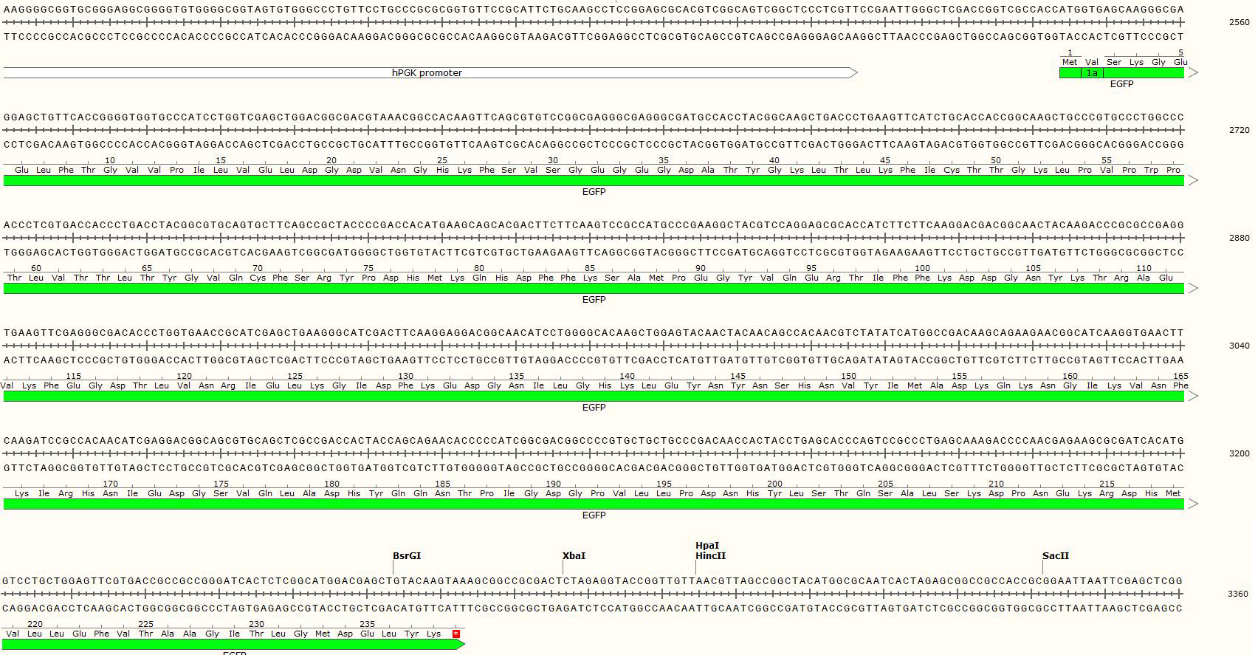 Primersequence     Rv3091-261FCGCGAATTCATGCCGATCCCCTTTGCCGARv3091-261RATACATATGTCAGGTGGCGGCTTCGCCATCS214A-F:CCCGACTACATGATCGGCTCGGCGTTCGGGS214A-R:CCGAGCCGCAAGCCCAGCTAGTAGCCGTCGD407A-F:CAGGACGTCGCGGCGATGGTCGCCGGCGGCD407A-R:TACCAGCGGCCGCCGCGCCGGTCGTTGCAGThe restriction sites are indicated in bold.The restriction sites are indicated in bold.Rv3091 homologs sequences TaxonNCBIMycobacterium tuberculosis H37RvNP_217607.1Mycobacterium tuberculosis strain LQEX90927.1Mycobacterium tuberculosis strain H112AWY84259.1Mycobacterium tuberculosis strain CASAVV89124.1Mycobacterium microti strain 12AMC60832.1Mycobacterium africanum strain UT307AMQ39789.1Mycobacterium africanum GM041182CCC28168.1Mycobacterium africanum strain 25AMC65504.1Mycobacterium canettii CIPT 140010059CCC45448.1Mycobacterium canettii CIPT 140070010CCK61198.1Mycobacterium mungiWP_064319938.1Mycobacterium kansasii ATCC 12478AGZ52789.1Mycobacterium lacusWP_085160622.1Mycobacterium gastriWP_036416962.1Mycobacterium celatumWP_085168100.1Mycobacterium innocensWP_075544140.1Mycobacterium persicumWP_099223114.1Mycobacterium orygisWP_003416089.1Mycobacterium tuberculosis variant bovis BCGCUI13087.1Mycobacterium bovis BCG strain Russia 368ALA79675.1Mycobacterium tuberculosis variant bovis BCG str. Tokyo 172AMO11436.1Mycobacterium bovis strain BCG-1 (Russia)ALV12032.1Mycobacterium bovis strain 1595AKR02964.1Mycobacterium tuberculosis variant bovis BCG str. ATCC 35743AHM08861.1Mycobacterium tuberculosis variant bovis BCG str. MexicoAET20384.1Mycobacterium tuberculosis variant bovis BCG str. Korea 1168PAGE69118.1Mycobacterium bovis strain 30AMC56535.1Mycobacterium marinum ATCC 927BBC64693.1Mycobacterium kyorinenseWP_045377525.1Mycobacterium branderiWP_083130228.1Mycobacterium attenuatumWP_122525207.1Mycobacterium pseudokansasiiWP_099188145.1Mycobacterium bourgelatiiWP_163709572.1Mycobacterium simiaeWP_149655673.1Mycobacterium kubicaeWP_068164087.1Mycobacterium intermediumWP_079219849.1Mycobacterium liflandiiWP_015355015.1Mycobacterium ulceransWP_096370241.1Mycobacterium shinjukuenseWP_083046231.1Mycobacterium szulgaiWP_085669645.1Mycobacterium angelicumWP_083112108.1Mycobacterium paragordonaeWP_133448780.1Mycobacterium riyadhenseWP_085249273.1Mycobacterium asiaticumWP_036353971.1Mycobacterium gallinarumWP_163725254.1Mycobacterium shimoideiWP_069398247.1Mycobacterium gordonaeWP_069433445.1Mycobacterium dioxanotrophicusWP_087082608.1Mycobacterium basilienseWP_158015906.1Mycolicibacterium gadiumWP_163686402.1